BOLSA LATINOAMERICANA DE VALORES, S.A.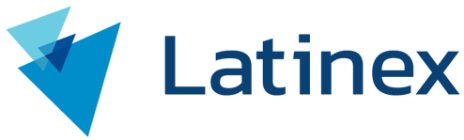 CENTRAL LATINOAMERICANA DE VALORES, S.A.FORMULARIO DE DATOS GENERALES DE DIRECTORES Y DIGNATARIOS 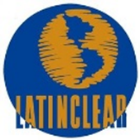 NOMBRE DE LA ENTIDAD:FECHA: Nota: Puede agregar más cuadros conforme sea necesario._______________________________________FIRMAGENERALES # 1GENERALES # 1GENERALES # 1GENERALES # 1GENERALES # 1Director:   Sí        No     Dignatario:   Sí        No     Dignatario:   Sí        No      Cargo de Dignatario: Cargo de Dignatario:Nombre y Apellido: Nombre y Apellido: Nombre y Apellido: Nombre y Apellido: Cargo:N° Cédula/Pasaporte:N° Cédula/Pasaporte:Nacionalidad:  Nacionalidad:  Fecha Nacimiento:  Profesión u Oficio: Profesión u Oficio: Apartado Postal: Apartado Postal: Teléfono: Lugar de Trabajo: Lugar de Trabajo: Lugar de Trabajo: Lugar de Trabajo: Lugar de Trabajo: Domicilio Laboral:Domicilio Laboral:Domicilio Laboral:Domicilio Laboral:Domicilio Laboral:Domicilio Personal: Domicilio Personal: Domicilio Personal: Domicilio Personal: Domicilio Personal: Correo electrónico: Correo electrónico: Correo electrónico: Correo electrónico: Correo electrónico: ¿Ha sido objeto de investigación y/o sanción por parte de alguna entidad nacional o internacional relacionado con el mercado de valores o delitos financieros?  Sí        No     En caso afirmativo, solicitamos ampliar su respuesta:¿Ha sido objeto de investigación y/o sanción por parte de alguna entidad nacional o internacional relacionado con el mercado de valores o delitos financieros?  Sí        No     En caso afirmativo, solicitamos ampliar su respuesta:¿Ha sido objeto de investigación y/o sanción por parte de alguna entidad nacional o internacional relacionado con el mercado de valores o delitos financieros?  Sí        No     En caso afirmativo, solicitamos ampliar su respuesta:¿Ha sido objeto de investigación y/o sanción por parte de alguna entidad nacional o internacional relacionado con el mercado de valores o delitos financieros?  Sí        No     En caso afirmativo, solicitamos ampliar su respuesta:¿Ha sido objeto de investigación y/o sanción por parte de alguna entidad nacional o internacional relacionado con el mercado de valores o delitos financieros?  Sí        No     En caso afirmativo, solicitamos ampliar su respuesta:GENERALES # 2GENERALES # 2GENERALES # 2GENERALES # 2GENERALES # 2Director:   Sí        No     Dignatario:   Sí        No     Dignatario:   Sí        No      Cargo de Dignatario: Cargo de Dignatario:Nombre y Apellido: Nombre y Apellido: Nombre y Apellido: Nombre y Apellido: Cargo:N° Cédula/Pasaporte:N° Cédula/Pasaporte:Nacionalidad:  Nacionalidad:  Fecha Nacimiento:  Profesión u Oficio: Profesión u Oficio: Apartado Postal: Apartado Postal: Teléfono: Lugar de Trabajo: Lugar de Trabajo: Lugar de Trabajo: Lugar de Trabajo: Lugar de Trabajo: Domicilio Laboral:Domicilio Laboral:Domicilio Laboral:Domicilio Laboral:Domicilio Laboral:Domicilio Personal: Domicilio Personal: Domicilio Personal: Domicilio Personal: Domicilio Personal: Correo electrónico: Correo electrónico: Correo electrónico: Correo electrónico: Correo electrónico: ¿Ha sido objeto de investigación y/o sanción por parte de alguna entidad nacional o internacional relacionado con el mercado de valores o delitos financieros?   Sí        No     En caso afirmativo, solicitamos ampliar su respuesta:¿Ha sido objeto de investigación y/o sanción por parte de alguna entidad nacional o internacional relacionado con el mercado de valores o delitos financieros?   Sí        No     En caso afirmativo, solicitamos ampliar su respuesta:¿Ha sido objeto de investigación y/o sanción por parte de alguna entidad nacional o internacional relacionado con el mercado de valores o delitos financieros?   Sí        No     En caso afirmativo, solicitamos ampliar su respuesta:¿Ha sido objeto de investigación y/o sanción por parte de alguna entidad nacional o internacional relacionado con el mercado de valores o delitos financieros?   Sí        No     En caso afirmativo, solicitamos ampliar su respuesta:¿Ha sido objeto de investigación y/o sanción por parte de alguna entidad nacional o internacional relacionado con el mercado de valores o delitos financieros?   Sí        No     En caso afirmativo, solicitamos ampliar su respuesta:GENERALES # 3GENERALES # 3GENERALES # 3GENERALES # 3GENERALES # 3Director:   Sí        No     Dignatario:  Sí        No     Dignatario:  Sí        No      Cargo de Dignatario: Cargo de Dignatario:Nombre y Apellido:  Nombre y Apellido:  Nombre y Apellido:  Nombre y Apellido:  Cargo: N° Cédula/Pasaporte:N° Cédula/Pasaporte:Nacionalidad:  Nacionalidad:  Fecha Nacimiento:  Profesión u Oficio: Profesión u Oficio: Apartado Postal: Apartado Postal: Teléfono: Lugar de Trabajo: Lugar de Trabajo: Lugar de Trabajo: Lugar de Trabajo: Lugar de Trabajo: Domicilio Laboral:Domicilio Laboral:Domicilio Laboral:Domicilio Laboral:Domicilio Laboral:Domicilio Personal: Domicilio Personal: Domicilio Personal: Domicilio Personal: Domicilio Personal: Correo electrónico: Correo electrónico: Correo electrónico: Correo electrónico: Correo electrónico: ¿Ha sido objeto de investigación y/o sanción por parte de alguna entidad nacional o internacional relacionado con el mercado de valores o delitos financieros?   Sí        No     En caso afirmativo, solicitamos ampliar su respuesta:¿Ha sido objeto de investigación y/o sanción por parte de alguna entidad nacional o internacional relacionado con el mercado de valores o delitos financieros?   Sí        No     En caso afirmativo, solicitamos ampliar su respuesta:¿Ha sido objeto de investigación y/o sanción por parte de alguna entidad nacional o internacional relacionado con el mercado de valores o delitos financieros?   Sí        No     En caso afirmativo, solicitamos ampliar su respuesta:¿Ha sido objeto de investigación y/o sanción por parte de alguna entidad nacional o internacional relacionado con el mercado de valores o delitos financieros?   Sí        No     En caso afirmativo, solicitamos ampliar su respuesta:¿Ha sido objeto de investigación y/o sanción por parte de alguna entidad nacional o internacional relacionado con el mercado de valores o delitos financieros?   Sí        No     En caso afirmativo, solicitamos ampliar su respuesta:GENERALES # 4GENERALES # 4GENERALES # 4GENERALES # 4GENERALES # 4Director:   Sí        No     Dignatario:   Sí        No     Dignatario:   Sí        No      Cargo de Dignatario: Cargo de Dignatario:Nombre y Apellido: Nombre y Apellido: Nombre y Apellido: Nombre y Apellido: Cargo: N° Cédula/Pasaporte:N° Cédula/Pasaporte:Nacionalidad:  Nacionalidad:  Fecha Nacimiento:  Profesión u Oficio: Profesión u Oficio: Apartado Postal: Apartado Postal: Teléfono: Lugar de Trabajo: Lugar de Trabajo: Lugar de Trabajo: Lugar de Trabajo: Lugar de Trabajo: Domicilio Laboral:Domicilio Laboral:Domicilio Laboral:Domicilio Laboral:Domicilio Laboral:Domicilio Personal: Domicilio Personal: Domicilio Personal: Domicilio Personal: Domicilio Personal: Correo electrónico: Correo electrónico: Correo electrónico: Correo electrónico: Correo electrónico: ¿Ha sido objeto de investigación y/o sanción por parte de alguna entidad nacional o internacional relacionado con el mercado de valores o delitos financieros?   Sí        No     En caso afirmativo, solicitamos ampliar su respuesta:¿Ha sido objeto de investigación y/o sanción por parte de alguna entidad nacional o internacional relacionado con el mercado de valores o delitos financieros?   Sí        No     En caso afirmativo, solicitamos ampliar su respuesta:¿Ha sido objeto de investigación y/o sanción por parte de alguna entidad nacional o internacional relacionado con el mercado de valores o delitos financieros?   Sí        No     En caso afirmativo, solicitamos ampliar su respuesta:¿Ha sido objeto de investigación y/o sanción por parte de alguna entidad nacional o internacional relacionado con el mercado de valores o delitos financieros?   Sí        No     En caso afirmativo, solicitamos ampliar su respuesta:¿Ha sido objeto de investigación y/o sanción por parte de alguna entidad nacional o internacional relacionado con el mercado de valores o delitos financieros?   Sí        No     En caso afirmativo, solicitamos ampliar su respuesta:GENERALES # 5GENERALES # 5GENERALES # 5GENERALES # 5GENERALES # 5Director:   Sí        No     Dignatario:   Sí        No     Dignatario:   Sí        No      Cargo de Dignatario: Cargo de Dignatario:Nombre y Apellido: Nombre y Apellido: Nombre y Apellido: Nombre y Apellido: Cargo:N° Cédula/Pasaporte:N° Cédula/Pasaporte:Nacionalidad:  Nacionalidad:  Fecha Nacimiento:  Profesión u Oficio: Profesión u Oficio: Apartado Postal: Apartado Postal: Teléfono: Lugar de Trabajo: Lugar de Trabajo: Lugar de Trabajo: Lugar de Trabajo: Lugar de Trabajo: Domicilio Laboral:Domicilio Laboral:Domicilio Laboral:Domicilio Laboral:Domicilio Laboral:Domicilio Personal: Domicilio Personal: Domicilio Personal: Domicilio Personal: Domicilio Personal: Correo electrónico: Correo electrónico: Correo electrónico: Correo electrónico: Correo electrónico: ¿Ha sido objeto de investigación y/o sanción por parte de alguna entidad nacional o internacional relacionado con el mercado de valores o delitos financieros?   Sí        No     En caso afirmativo, solicitamos ampliar su respuesta:¿Ha sido objeto de investigación y/o sanción por parte de alguna entidad nacional o internacional relacionado con el mercado de valores o delitos financieros?   Sí        No     En caso afirmativo, solicitamos ampliar su respuesta:¿Ha sido objeto de investigación y/o sanción por parte de alguna entidad nacional o internacional relacionado con el mercado de valores o delitos financieros?   Sí        No     En caso afirmativo, solicitamos ampliar su respuesta:¿Ha sido objeto de investigación y/o sanción por parte de alguna entidad nacional o internacional relacionado con el mercado de valores o delitos financieros?   Sí        No     En caso afirmativo, solicitamos ampliar su respuesta:¿Ha sido objeto de investigación y/o sanción por parte de alguna entidad nacional o internacional relacionado con el mercado de valores o delitos financieros?   Sí        No     En caso afirmativo, solicitamos ampliar su respuesta:AUTORIZACIÓN DEL SUMINISTRO DE DATOS PERSONALESAUTORIZACIÓN DEL SUMINISTRO DE DATOS PERSONALESAUTORIZACIÓN DEL SUMINISTRO DE DATOS PERSONALESAUTORIZACIÓN DEL SUMINISTRO DE DATOS PERSONALESAUTORIZACIÓN DEL SUMINISTRO DE DATOS PERSONALESEn atención a la Política de Protección de Datos Personales de Latinex Holdings, Inc. y subsidiarias que pueden acceder en nuestra página web, la Ley 81 de 26 de marzo de 2019 sobre Protección de Datos Personales y cualquiera modificación que se realice de tiempo en tiempo, autorizamos:Que Bolsa Latinoamericana de Valores, S.A. (Latinex) y Central Latinoamericana de Valores, S.A. (Latinclear) lleven a cabo la recolección, almacenamiento, uso, transferencia o cualquier otro tratamiento que permita la citada ley (en adelante el “Tratamiento”) de los Datos Personales (teléfono, dirección, correo electrónico, entre otros), incluidos los datos biométricos y de imagen, los cuales hemos suministramos de manera voluntaria, con ocasión del presente documento.Que Latinex y Latinclear para realizar el análisis para el control y la prevención de delitos de blanqueo de capitales, financiamiento de terrorismo y financiamiento de proliferación de armas de destrucción masiva, transfiera los Datos Personales a proveedores externos de listas de riesgos. El Tratamiento de los Datos Personales suministrados de manera indirecta a Latinex y Latinclear, los cuales declaramos que fueron transferidos con la respectiva autorización de los titulares y su empleo por parte de nosotros; además que hemos brindado información suficiente al titular de los datos personales del uso de los mismos. Que los Datos Personales que son recolectados por Latinex y Latinclear podrán ser compartidos con el Grupo Económico (Latinex Holdings, Inc., Latinex Capital, Inc., Bolsa Latinoamericana de Valores, S.A. y Central Latinoamericana de Valores, S.A.) y su tratamiento será descrito en el contrato que firmen ambas partes.En atención a la Política de Protección de Datos Personales de Latinex Holdings, Inc. y subsidiarias que pueden acceder en nuestra página web, la Ley 81 de 26 de marzo de 2019 sobre Protección de Datos Personales y cualquiera modificación que se realice de tiempo en tiempo, autorizamos:Que Bolsa Latinoamericana de Valores, S.A. (Latinex) y Central Latinoamericana de Valores, S.A. (Latinclear) lleven a cabo la recolección, almacenamiento, uso, transferencia o cualquier otro tratamiento que permita la citada ley (en adelante el “Tratamiento”) de los Datos Personales (teléfono, dirección, correo electrónico, entre otros), incluidos los datos biométricos y de imagen, los cuales hemos suministramos de manera voluntaria, con ocasión del presente documento.Que Latinex y Latinclear para realizar el análisis para el control y la prevención de delitos de blanqueo de capitales, financiamiento de terrorismo y financiamiento de proliferación de armas de destrucción masiva, transfiera los Datos Personales a proveedores externos de listas de riesgos. El Tratamiento de los Datos Personales suministrados de manera indirecta a Latinex y Latinclear, los cuales declaramos que fueron transferidos con la respectiva autorización de los titulares y su empleo por parte de nosotros; además que hemos brindado información suficiente al titular de los datos personales del uso de los mismos. Que los Datos Personales que son recolectados por Latinex y Latinclear podrán ser compartidos con el Grupo Económico (Latinex Holdings, Inc., Latinex Capital, Inc., Bolsa Latinoamericana de Valores, S.A. y Central Latinoamericana de Valores, S.A.) y su tratamiento será descrito en el contrato que firmen ambas partes.En atención a la Política de Protección de Datos Personales de Latinex Holdings, Inc. y subsidiarias que pueden acceder en nuestra página web, la Ley 81 de 26 de marzo de 2019 sobre Protección de Datos Personales y cualquiera modificación que se realice de tiempo en tiempo, autorizamos:Que Bolsa Latinoamericana de Valores, S.A. (Latinex) y Central Latinoamericana de Valores, S.A. (Latinclear) lleven a cabo la recolección, almacenamiento, uso, transferencia o cualquier otro tratamiento que permita la citada ley (en adelante el “Tratamiento”) de los Datos Personales (teléfono, dirección, correo electrónico, entre otros), incluidos los datos biométricos y de imagen, los cuales hemos suministramos de manera voluntaria, con ocasión del presente documento.Que Latinex y Latinclear para realizar el análisis para el control y la prevención de delitos de blanqueo de capitales, financiamiento de terrorismo y financiamiento de proliferación de armas de destrucción masiva, transfiera los Datos Personales a proveedores externos de listas de riesgos. El Tratamiento de los Datos Personales suministrados de manera indirecta a Latinex y Latinclear, los cuales declaramos que fueron transferidos con la respectiva autorización de los titulares y su empleo por parte de nosotros; además que hemos brindado información suficiente al titular de los datos personales del uso de los mismos. Que los Datos Personales que son recolectados por Latinex y Latinclear podrán ser compartidos con el Grupo Económico (Latinex Holdings, Inc., Latinex Capital, Inc., Bolsa Latinoamericana de Valores, S.A. y Central Latinoamericana de Valores, S.A.) y su tratamiento será descrito en el contrato que firmen ambas partes.En atención a la Política de Protección de Datos Personales de Latinex Holdings, Inc. y subsidiarias que pueden acceder en nuestra página web, la Ley 81 de 26 de marzo de 2019 sobre Protección de Datos Personales y cualquiera modificación que se realice de tiempo en tiempo, autorizamos:Que Bolsa Latinoamericana de Valores, S.A. (Latinex) y Central Latinoamericana de Valores, S.A. (Latinclear) lleven a cabo la recolección, almacenamiento, uso, transferencia o cualquier otro tratamiento que permita la citada ley (en adelante el “Tratamiento”) de los Datos Personales (teléfono, dirección, correo electrónico, entre otros), incluidos los datos biométricos y de imagen, los cuales hemos suministramos de manera voluntaria, con ocasión del presente documento.Que Latinex y Latinclear para realizar el análisis para el control y la prevención de delitos de blanqueo de capitales, financiamiento de terrorismo y financiamiento de proliferación de armas de destrucción masiva, transfiera los Datos Personales a proveedores externos de listas de riesgos. El Tratamiento de los Datos Personales suministrados de manera indirecta a Latinex y Latinclear, los cuales declaramos que fueron transferidos con la respectiva autorización de los titulares y su empleo por parte de nosotros; además que hemos brindado información suficiente al titular de los datos personales del uso de los mismos. Que los Datos Personales que son recolectados por Latinex y Latinclear podrán ser compartidos con el Grupo Económico (Latinex Holdings, Inc., Latinex Capital, Inc., Bolsa Latinoamericana de Valores, S.A. y Central Latinoamericana de Valores, S.A.) y su tratamiento será descrito en el contrato que firmen ambas partes.En atención a la Política de Protección de Datos Personales de Latinex Holdings, Inc. y subsidiarias que pueden acceder en nuestra página web, la Ley 81 de 26 de marzo de 2019 sobre Protección de Datos Personales y cualquiera modificación que se realice de tiempo en tiempo, autorizamos:Que Bolsa Latinoamericana de Valores, S.A. (Latinex) y Central Latinoamericana de Valores, S.A. (Latinclear) lleven a cabo la recolección, almacenamiento, uso, transferencia o cualquier otro tratamiento que permita la citada ley (en adelante el “Tratamiento”) de los Datos Personales (teléfono, dirección, correo electrónico, entre otros), incluidos los datos biométricos y de imagen, los cuales hemos suministramos de manera voluntaria, con ocasión del presente documento.Que Latinex y Latinclear para realizar el análisis para el control y la prevención de delitos de blanqueo de capitales, financiamiento de terrorismo y financiamiento de proliferación de armas de destrucción masiva, transfiera los Datos Personales a proveedores externos de listas de riesgos. El Tratamiento de los Datos Personales suministrados de manera indirecta a Latinex y Latinclear, los cuales declaramos que fueron transferidos con la respectiva autorización de los titulares y su empleo por parte de nosotros; además que hemos brindado información suficiente al titular de los datos personales del uso de los mismos. Que los Datos Personales que son recolectados por Latinex y Latinclear podrán ser compartidos con el Grupo Económico (Latinex Holdings, Inc., Latinex Capital, Inc., Bolsa Latinoamericana de Valores, S.A. y Central Latinoamericana de Valores, S.A.) y su tratamiento será descrito en el contrato que firmen ambas partes.DECLARACIÓN JURADADECLARACIÓN JURADADECLARACIÓN JURADADECLARACIÓN JURADADECLARACIÓN JURADAPor este medio yo_____________, en mi calidad de Representante Legal, declaro que toda la información antes mencionada es verdadera a los días ____ del   _____ de 20__; y me obligo a notificar inmediatamente cualquier cambio que se dé.Por este medio yo_____________, en mi calidad de Representante Legal, declaro que toda la información antes mencionada es verdadera a los días ____ del   _____ de 20__; y me obligo a notificar inmediatamente cualquier cambio que se dé.Por este medio yo_____________, en mi calidad de Representante Legal, declaro que toda la información antes mencionada es verdadera a los días ____ del   _____ de 20__; y me obligo a notificar inmediatamente cualquier cambio que se dé.Por este medio yo_____________, en mi calidad de Representante Legal, declaro que toda la información antes mencionada es verdadera a los días ____ del   _____ de 20__; y me obligo a notificar inmediatamente cualquier cambio que se dé.Por este medio yo_____________, en mi calidad de Representante Legal, declaro que toda la información antes mencionada es verdadera a los días ____ del   _____ de 20__; y me obligo a notificar inmediatamente cualquier cambio que se dé.